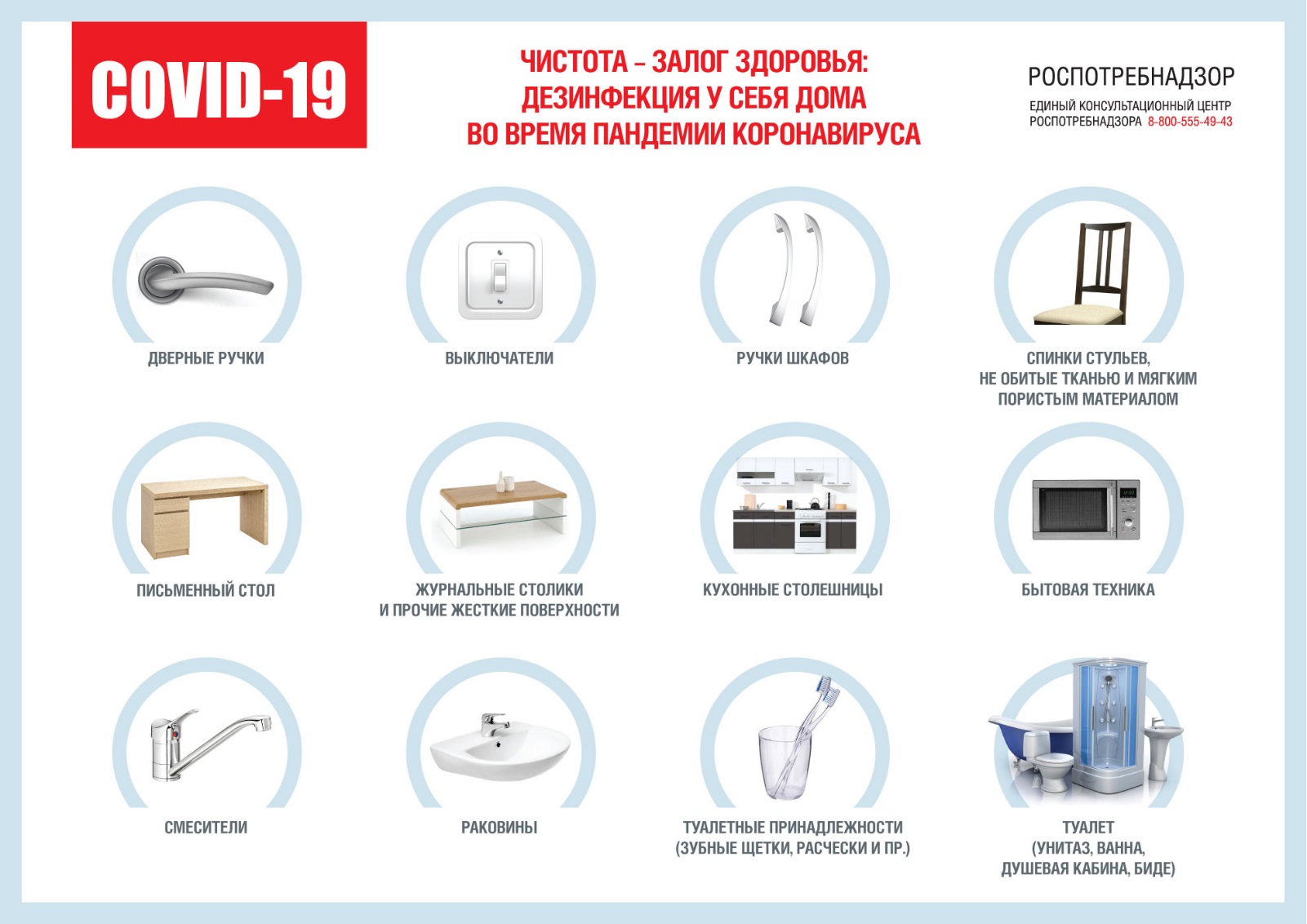 О рекомендациях по дезинфекции жилых помещений в период пандемии коронавируса03.04.2020 г.Чистота – залог здоровья: как правильно проводить дезинфекцию у себя дома во время пандемии коронавируса1. Дверные ручкиВымойте с мылом или обработайте антисептиком на основе спирта не менее 70% или хлорсодержащим раствором). Мыть нужно те ручки, к которым вы прикасаетесь, когда приходите домой, до того, как вы вымыли руки с мылом. После обработки дверных ручек обязательное вымойте руки с мылом.2. ВыключателиПротрите салфеткой с антисептиком. Если в доме все здоровы, часто протирать выключатели нет необходимости. Если в доме есть больной человек, протирать нужно после каждого использования.3. Ручки шкафовВымойте их с мылом или протрите салфеткой с антисептиком во время уборки дома.4. Спинки стульев, не обитые тканью и мягким пористым материаломВымойте с мылом или протрите салфеткой с антисептиком во время уборки дома.5. Письменный столВымойте с мылом или протрите салфеткой с антисептиком во время уборки дома.6. Журнальные столики и прочие жесткие поверхности (открытые полки с книгами, крышки комодов, тумбочек)Вымойте с мылом или протрите салфеткой с антисептиком во время уборки дома.7. Кухонные столешницыВымойте с применением средств бытовой химии или протрите салфеткой с антисептиком на основе спирта. Если в доме все здоровы, достаточно это делать один раз в день. Если в доме есть больной человек, после каждого использования и приема пищи.8. Бытовая техникаПротрите панели управления салфетками с антисептиком на основе спирта во время уборки дома.9. СмесителиВымойте с применением средств бытовой химии, которые необходимо тщательно смыть горячей водой. Если в доме все здоровы, достаточно это делать один раз в день или через день. Если в доме есть больной человек, после каждого использования.10. РаковиныВымойте с применением средств бытовой химии, которые необходимо тщательно смыть горячей водой. Если в доме все здоровы, достаточно это делать один раз в день или через день. Если в доме есть больной человек, после каждого использования.11. Туалетные принадлежности (зубные щетки, расчески и пр.)Дополнительно обработайте салфетками с антисептиком на основе спирта, если в доме есть больной человек.12. Туалет (унитаз, ванна, душевая кабина, биде)Вымойте туалет в последнюю очередь, используйте дезинфицирующие средства на основе хлора.ВАЖНО: Влажную уборку в доме или квартире необходимо проводить, если все здоровы, два-три раза в неделю с применением средств бытовой химии. Если в доме есть больной человек, влажную уборку нужно делать ежедневно и использовать дезинфицирующие средства на основе хлора.